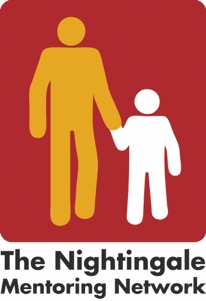 Minutes Zoom meeting the 17th of February 2023 

Network meeting and Conference We discussed the few so far registered. We have got a no from:   
Karl in Linz, Austria. 
Janne, in Agder Norway 
Yan Bodö, in Norway 
A maybe from Sphresa in Zug, Switzerland (will answer later today) 

Cecilie has already wrote to the Norwegian partners and five will soon registered which also includes Cecilie. 
A yes-answer has come from Nita in Norway however she can only stay one day. 

Three partners from Sweden, Malmö will come (Carina included)Peter has contacted the Austrian and Switzerland partners and Carina will do the same with the Karlstad, Sweden, and Helsinki Finland. Núria will contact the Spanish partners and try to encourage them to come. (Núria, Oscar and Jordi will discuss who to come to Berlin) 
So far in the best that will be 14 but still hoping for more…Next board meeting 
First of February at 2 o´clock and eventually the 14th at 11 o´clock. /Carina 